Supplement 3: Extended phenotypes definitions and MR results.Table 2.1: Sources of data for the analysis. Covid-19 susceptibility and severity outcomes are taken from the Covid-19 HGI36. See Supplement 1 for details on cohorts of Covid-19 susceptibility and severity phenotypes. Table 2.2: MR results for the extended phenotypes. nSNPs: number of SNPs retained for this analysis. CI: confidence interval.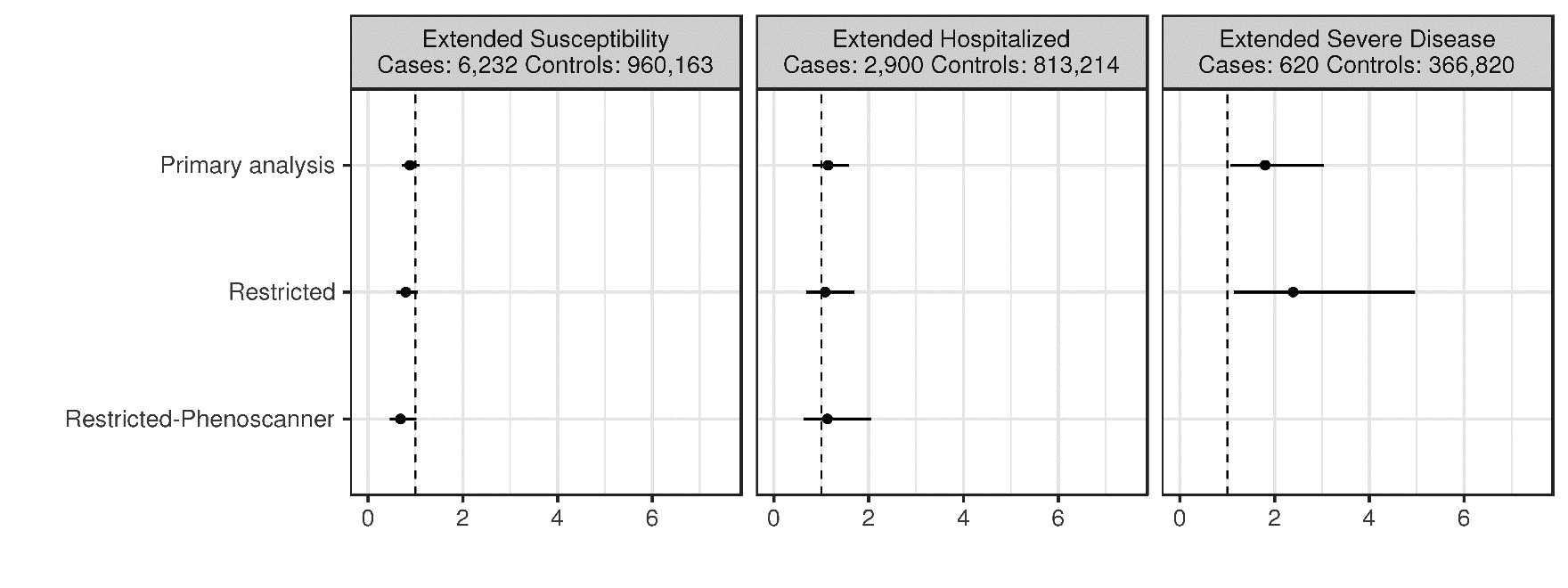 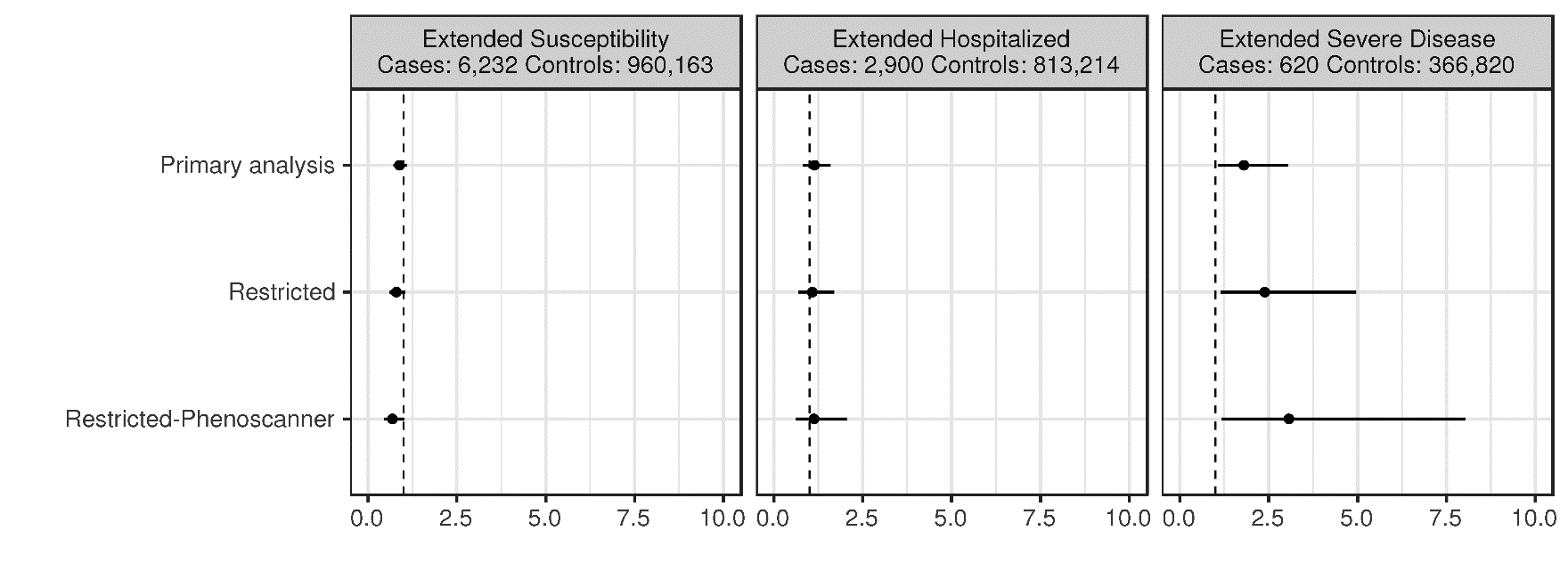 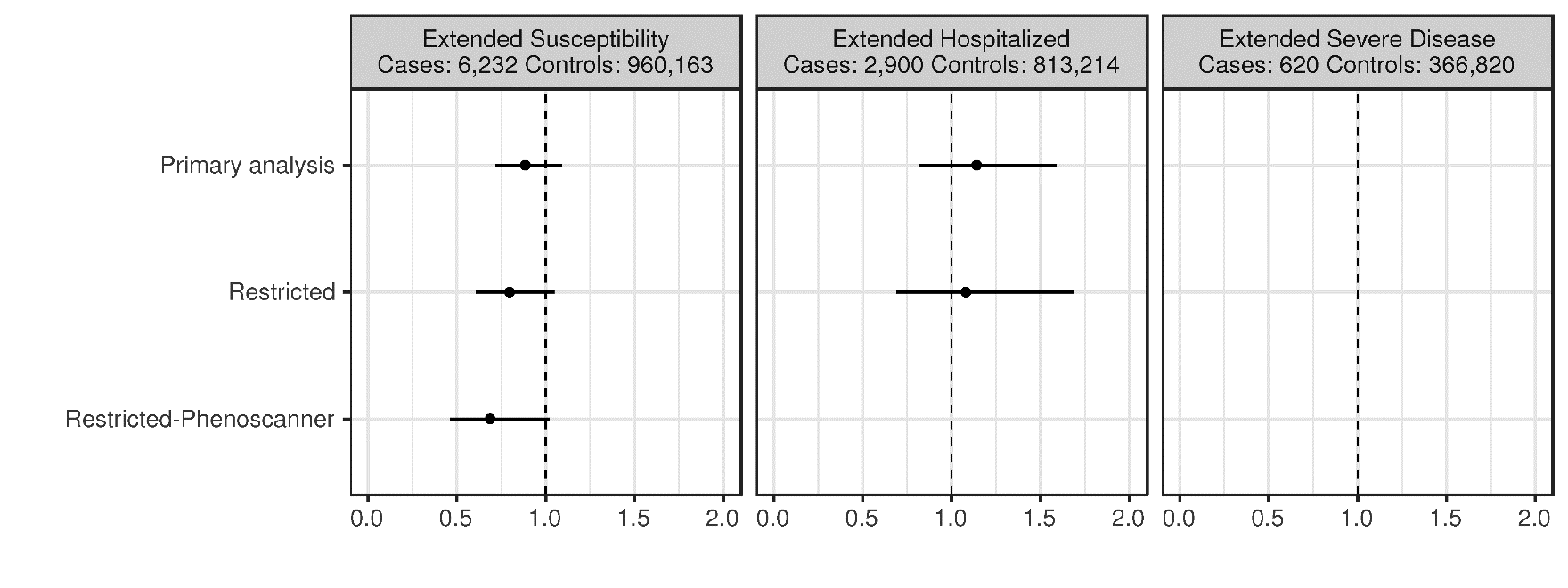 Figure 2.1: Odds ratio point estimates and 95% confidence intervals for a one standard deviation increase in 25OHD levels on Covid-19 susceptibility and severity. Restricted: analysis restricted to SNPs near the 4 genes involved in known vitamin D metabolic pathways. Restricted-Phenoscanner: restricted analysis, with SNPs identified to have other associations in Phenoscanner removed.PhenotypeSource of genetic variantsSource of genetic variantsPhenotypeCohortParticipants25OHD circulating levelsManousaki et al22Meta-analysis of two 25OHD GWAS:401,460 adult white British participants form the UKB2442,274 from an international consortium of adult individuals of European ancestry25Covid-19 susceptibilityExtended SusceptibilityMeta-analysis of 13 GWAS performed in individuals of European ancestry from 8 countries:Cases: 6,232 individuals with Covid-19 by laboratory confirmation, chart review, or self-reportControls: 960,163 individuals enrolled in the cohorts and not included as casesCovid-19 severityExtended HospitalizedMeta-analysis of 6 GWAS performed in individuals of European ancestry from 6 countries:Cases: 2,900 hospitalized individuals with Covid-19Controls: 813,214 individuals enrolled in the cohorts and not included as casesCovid-19 severityExtended Severe DiseaseMeta-analysis of 2 GWAS performed in individuals of European ancestry from 2 countries:Cases: 620 Covid-19 infected hospitalized individuals who died or required respiratory support (intubation, CPAP, BiPAP, continuous external negative pressure, high flow nasal cannula). Controls: 366,820 individuals enrolled in the cohorts and not included as casesOutcomenSNPsIVW OR (95% CI)IVW p-valueEgger alphaAlpha p-valueEgger OR (95% CI)Egger p-value25OHD primary analysis25OHD primary analysis25OHD primary analysis25OHD primary analysis25OHD primary analysis25OHD primary analysis25OHD primary analysis25OHD primary analysisExtended susceptibility940.89 (0.72, 1.09)0.260.01 (0.002, 0.02)0.020.69 (0.52, 0.93)0.02Extended hospitalization931.14 (0.82, 1.59)0.440.008 (-0.008, 0.02)0.340.97 (0.60, 1.55)0.89Extended severe disease951.80 (1.07, 3.04)0.03-0.01 (-0.04, 0.01)0.372.30 (1.09, 4.85)0.0325OHD sensitivity analysis restricted to genes in the vitamin D pathway25OHD sensitivity analysis restricted to genes in the vitamin D pathway25OHD sensitivity analysis restricted to genes in the vitamin D pathway25OHD sensitivity analysis restricted to genes in the vitamin D pathway25OHD sensitivity analysis restricted to genes in the vitamin D pathway25OHD sensitivity analysis restricted to genes in the vitamin D pathway25OHD sensitivity analysis restricted to genes in the vitamin D pathway25OHD sensitivity analysis restricted to genes in the vitamin D pathwayExtended susceptibility200.80 (0.61, 1.05)0.100.02 (-0.008, 0.05)0.170.64 (0.43, 0.96)0.04Extended hospitalization201.08 (0.69, 1.69)0.740.05 (-0.00009, 0.10)0.060.67 (0.35, 1.26)0.23Extended severe disease202.39 (1.15, 4.96)0.020.01 (-0.07, 0.1)0.762.08 (0.66, 6.57)0.2325OHD sensitivity analysis after removal of SNPs identified by Phenoscanner25OHD sensitivity analysis after removal of SNPs identified by Phenoscanner25OHD sensitivity analysis after removal of SNPs identified by Phenoscanner25OHD sensitivity analysis after removal of SNPs identified by Phenoscanner25OHD sensitivity analysis after removal of SNPs identified by Phenoscanner25OHD sensitivity analysis after removal of SNPs identified by Phenoscanner25OHD sensitivity analysis after removal of SNPs identified by Phenoscanner25OHD sensitivity analysis after removal of SNPs identified by PhenoscannerExtended susceptibility180.69 (0.46, 1.02)0.060.03 (-0.008, 0.06)0.150.48 (0.27, 0.87)0.03Extended hospitalization181.13 (0.62, 2.05)0.690.03 (-0.03, 0.09)0.320.77 (0.30, 1.98)0.60Extended severe disease183.07 (1.17, 8.04)0.02-0.05 (-0.14, 0.04)0.296.03 (1.28, 28.4)0.04